www.blic.rs / period: dan, 1 / 30.5.2012 / termin: Vesna Pešić: Bruka i sramota ako Tadić postane premijer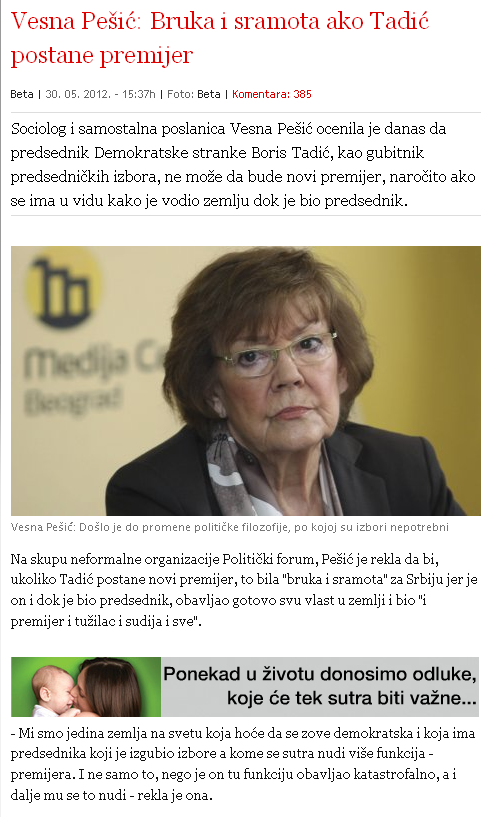 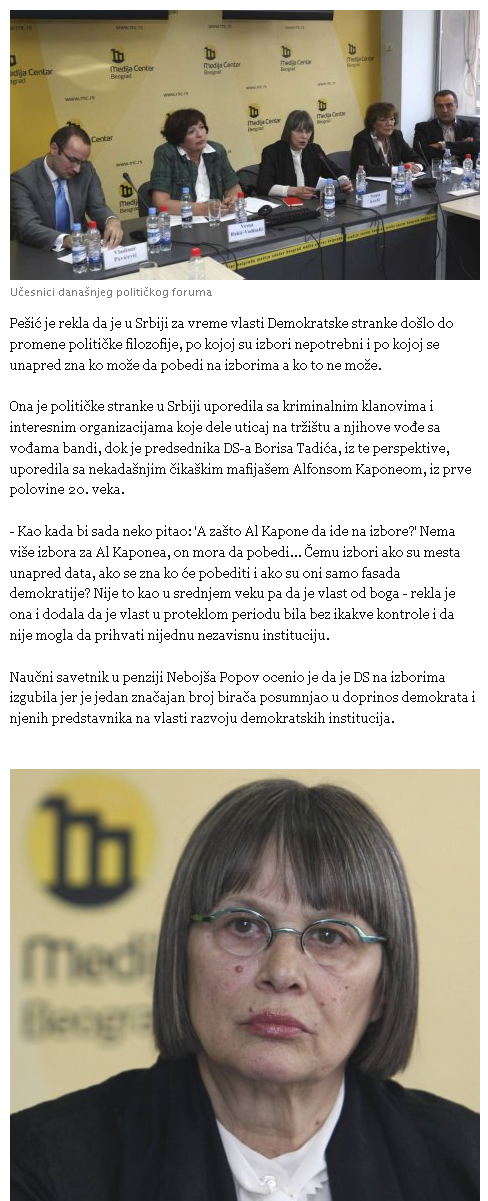 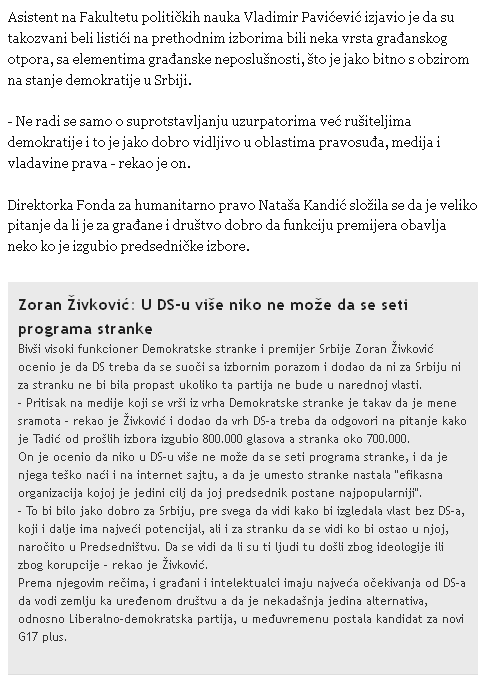 